SUMTER COUNTY INTERMEDIATE SCHOOL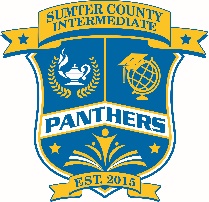 Dr. Renee’ Thomas Mays, PrincipalMrs. Rosemery Jones, Assistant Principal	               Mrs. Tawana Bettis, CounselorMr. Jeffery Boges, Assistant Principal                     Mr. William Wright, Counselor_________________________________________________________________________________________Título I Notificación para padres sobre la elegibilidad de estudiantes paraservicios de apoyo lingüístico complementarioFecha: _____________________Nombre del estudiante: _______________________________________Estimados padres:Como estudiante en el programa “Inglés para hablantes de otros idiomas” (ESOL) de nuestro distrito escolar, su hijo recibe enseñanza efectiva de idiomas por parte de un maestro de ESOL. Como estudiante de inglés, su hijo también califica para recibir apoyos adicionales que ofrecemos para mejorar sus habilidades en inglés. Cuando su hijo salga del programa estatal de ESOL, también apartaremos a su hijo de estos servicios extra de apoyo lingüístico.La destreza en inglés de su hijo se evaluó más recientemente con: Kinder W-APT® y recibió un puntaje de Hablar y Escuchar de_____________________ WIDA Screener® y recibió un puntaje compuesto global ajustado de nivel de grado de____________; o ACCESS para ELL 2.0® o ACCESO ALTERNO para ELL y recibió un puntaje general de_____________. Si el puntaje de Hablar + Escuchar Raw de su hijo es ≤ 28 en el WAP-T de Kinder O si el puntaje compuesto general ajustado de Grado del estudiante es <5.0 en el WIDA Screener, entonces su hijo califica para ser colocado en el programa ESOL.A continuación ofrecemos apoyos adicionales para ayudar a que su hijo mejore sus habilidades de escucha, habla, lectura y escritura en inglés así como para brindarle apoyo en sus necesidades académicas. El distrito no tiene una tasa esperada de graduación de la escuela secundaria para los estudiantes de inglés en este momento debido a que las escuelas secundarias del Título I no tienen estudiantes de inglés recibiendo estos apoyos adicionales. Tenga en cuenta que si su hijo tiene una discapacidad, los servicios de su programa de idiomas se desarrollarán junto con los del personal de educación especial y ellos brindarán apoyo en el Programa de Educación Individualizada (IEP) de su hijo.Financiado por Título I_______English-In-A-Flash- es un programa de aprendizaje de idiomas para estudiantes de inglés. Ayuda a su estudiante a desarrollar:
Lo más rápido posible, las habilidades lingüísticas que necesitan para pasar de aprender inglés a aprender en inglés. La habilidad de acelerar el aprendizaje de un segundo idioma se logra estableciendo la base de escucha del alumno y desarrollando el reconocimiento automático del sistema de sonido, el vocabulario y las estructuras gramaticales del inglés estadounidense. Financiado por Título III_______Study Buddies- es una estrategia complementaria de aprendizaje móvil basada en la investigación que ayuda a los estudiantes a dominar habilidades básicas que pueden haber perdido en matemáticas, lectura, vocabulario y escritura. Los Study Buddies incluyen lecciones conceptuales de un minuto seguidas por preguntas para medir la comprensión de la lección por parte del alumno. Las lecciones se dictan a su propio ritmo para garantizar que los estudiantes tengan todo el tiempo necesario para adquirir las habilidades necesarias.Tiene derecho a rehusarse a que su hijo reciba estos soportes adicionales. Si desea rechazar la participación de su hijo, hablar sobre los diferentes servicios ofrecidos o saber sobre las reuniones para padres, comuníquese con la persona cuyo nombre y correo electrónico se mencionan debajo. Gracias,        Nombre: Renee Mays                                     Nombre: Gayla Braziel                                             Nombre: Tracy Barber        Título: Principal                                              Título Federal Programs Director (Title I)                Título:Family and Community Engagement         Número de teléfono: 229-924-3168               Número de teléfono 229-931-8500                            Número de teléfono: 229-931-8516        Email: rmays@sumterschools.org                 Email: gbraziel@sumterschools.org                           Email: tbarber@sumterschools.org